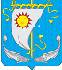 АДМИНИСТРАЦИЯ СЕЛЬСКОГО ПОСЕЛЕНИЯ «АНДЕГСКИЙ  СЕЛЬСОВЕТ»ЗАПОЛЯРНОГО РАЙОНАНЕНЕЦКОГО АВТОНОМНОГО ОКРУГАПОСТАНОВЛЕНИЕот 07.02.2022   № 8д. Андег, НАОО сроке присвоения адреса земельному участку и объектунедвижимости на территорииСельского поселения «Андегский сельсовет»Заполярного районаНенецкого автономного округаВ соответствии с Распоряжением Правительства Российской Федерации от 29.04.2021 № 1139-р «О внесении изменений в распоряжение Правительства Российской Федерации от 31 января 2017 г. № 147-р»,  Администрация Сельского поселения «Андегский сельсовет» Заполярного района Ненецкого автономного округа  ПОСТАНОВЛЯЕТ:1. Установить предельный срок присвоения адреса вновь образованному земельному участку и вновь созданному объекту капитального строительства и внесения его в федеральную информационную адресную систему – 6 рабочих дней с даты регистрации обращения о присвоении адреса в Администрацию Сельского поселения «Андегский сельсовет» Заполярного района Ненецкого автономного округа.2. Ведущему специалисту администрации Сельского поселения «Андегский сельсовет» Заполярного района Ненецкого автономного округа (Антоняк Е.Н.) обеспечивать подготовку документов по присвоению адреса вновь образованному земельному участку, вновь созданному объекту капитального строительства, внесения в федеральную адресную систему, в срок, указанный в пункте 1 настоящего постановления.3. Постановление вступает в силу 1 марта 2022 года и подлежит официальному опубликованию (обнародованию).Глава Сельского поселения«Андегский сельсовет» ЗР НАО:                                                       В.Ф. Абакумова